Projektový týden kvart:14.9.–17.9.2015Biologie: Krásy chráněných území Jihomoravského krajePředpokládaná cena: 700,- KčPozorování všeho druhu – geologie, botanika, zoologie a ekologie krajiny.Lokality: Hády                Podyjí                Pálava                Holásecká jezeraPředpokládá se spolupráce s bývalými studenty BIGY.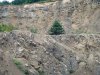 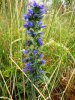 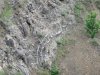 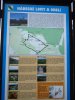 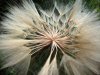 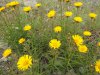 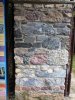 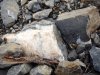 